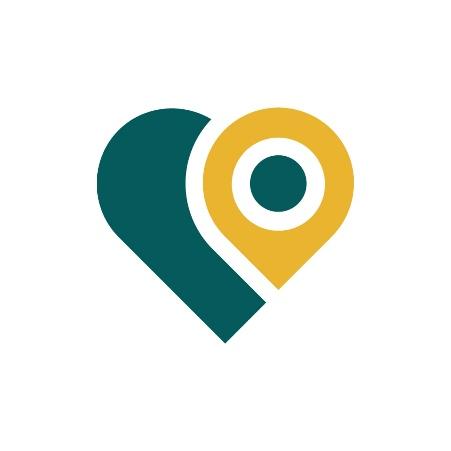 DOMANDA DI ADESIONE-ALLEGATO AIl/La sottoscritto/a…………………………………………nato/a………………………….il ……………………… e residente a…………………………………………Prov …….. via/piazza………………………………… n°……... tel./cell……………………….e- mail……………………..…………………………….Codice fiscale ………………………………………IN QUALITÀ DI: (INDICARE LA CATEGORIA)titolare/operatore di una struttura ricettiva come definita negli articoli 13 e 14 della Legge regionale n. 16 del 28/07/2017 o di agriturismo ;titolare/operatore di attività dei servizi di ristorazione;titolare/operatore di aziende che erogano servizi al turista;titolare/operatore di aziende di autonoleggio con o senza conducente;titolare/operatore di aziende che operano nel settore culturale, creativo o di intrattenimento;titolare/operatore di agenzie incoming, tour operator incoming o consorzi turistici o cooperative turistiche o società di servizi turistici;Guida ambientale o turistica; Artigiano con partita iva;Azienda agricola;Amministratore locale;Rappresentante di associazioni culturali, sportive, ambientali e di promozione del territorioConsapevole delle sanzioni penali, nel caso di dichiarazioni non veritiere, di formazione o uso di atti falsi, richiamate dall’ art. 76 del D.P.R. 445 del 28 dicembre 2000, nonché della perdita dei benefici cui la presente è collegata, ai sensi dell’art. n. 47 del medesimo decreto:DICHIARA  di voler partecipare alle attività del progetto “Sardegna, il cuore”per i sindaci (o amministratori) e i  rappresentanti di associazioni:  Comune di______________________________In qualità di_______________________________ Associazione _____________________  In qualità di_______________________________Per gli operatori economici:Nome e indirizzo dell’impresa o del B&B: ________________________________________________Partita IVA (per le imprese): ____________________________________________________________Ruolo all’interno dell’impresa o del B&B: ________________________________________________ che, ai fini dell’attribuzione dei punteggi per la formazione della graduatoria, sono soddisfatte le seguenti condizioni:Alla domanda dovranno essere allegati, pena esclusione, i seguenti documenti:−	curriculum vitae in formato europeo reso sotto forma di dichiarazione sostitutiva di atto di notorietà, ai sensi  degli artt.  46  e  47  del  D.P.R.  445/2000, sottoscritto e contenente l’autorizzazione all’utilizzo dei dati personali;−   Copia di un documento di riconoscimento in corso di validità;−   Informativa privacy (allegato B);Luogo e data____________________________Firma____________________________ALLEGATO A MANIFESTAZIONE DI INTERESSE PER LA SELEZIONE DEI PARTECIPANTI ALLE ATTIVITA’ DEL PROGETTO “SARDEGNA, IL CUORE”Scadenza:22/05/2023Sardegna Ricerche “Sardegna, un’isola sostenibile.Area di specializzazione Turismo, cultura e ambiente”CriterioPunteggioPunteggio autovalutatoEtà pari o inferiore ai 40 anni5 puntiEsperienza professionale1 punto per ogni anno di esperienza professionale in ambito turistico, culturale, ambientale, eno-gastronomico o artigianaleEsperienza formativa10      punti      per      master/dottorato/scuola      di specializzazione8 punti laurea specialistica/vecchio ordinamento5 punti laurea triennaleConoscenza della lingua inglese10 punti: livello avanzato (C1-C2)5 punti: livello intermedio (B1-B2)2 punti: livello elementare (A1-A2)Beneficiario/richiedenteMisure GAL10 punti per ogni progetto decretato (capofila)5 per ogni progetto decretato (partner)1 punto per ogni progetto presentato in qualità di capofila o partnerTotaleTotale